проект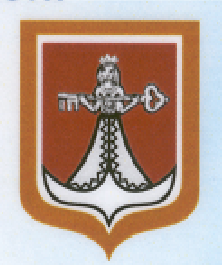 РФДУМА ЗАПАДНОДВИНСКОГО МУНИЦИПАЛЬНОГО ОКРУГАТВЕРСКОЙ ОБЛАСТИ                                                                       РЕШЕНИЕ        В связи с внесением изменений в Бюджетный Кодекс Российской Федерации Дума Западнодвинского муниципального округа Тверской области РЕШИЛА: 1. Внести в Решение Думы Западнодвинского муниципального округа Тверской области от 24.12.2020 г. №46 «Об утверждении Положения о бюджетном процессе в муниципальном образовании Западнодвинский муниципальный округ Тверской области» изменения (прилагаются).2.  Настоящее Решение вступает в силу со дня его принятия.3.  Настоящее Решение подлежит официальному опубликованию в газете «Авангард» и размещению на официальном сайте Западнодвинского муниципального округа в информационно-телекоммуникационной сети «Интернет».Председатель Думы Западнодвинскогомуниципального округа Тверской области                                  С.Е. ШироковаГлава Западнодвинского муниципальногоокруга Тверской области                                                               О.А. Голубева                                                                                                                                                                                                                                                                                                                                                                                                                                                                                                                                                                                                                                                                                                                                                                                                                                                                                                                                                                                                                                                                                                                                                                                                                                                                                                                                                                                                                                                                                                         Приложение к решению № ___ от_____ О внесении изменений в решение Думы Западнодвинского муниципального округа Тверской области от 24.12.2020 г.№ 46 «Об утверждении Положения о бюджетном процессе в муниципальном образовании Западнодвинский муниципальный округ Тверской области»       1.1. В разделе 2:    а) подпункт 2 пункта 3 статьи 5.7 изложить в следующей редакции:           «2) принимает бюджетные обязательства и вносит изменения в ранее принятые бюджетные обязательства в пределах доведенных до него лимитов бюджетных обязательств. Бюджетные обязательства принимает путем заключения муниципальных контрактов, иных договоров с физическими и юридическими лицами, индивидуальными предпринимателями или в соответствии  с законом, иным правовым актом, соглашением. Бюджетные обязательства принимает в объеме, не превышающем разницы между доведенными до него соответствующими лимитами бюджетных обязательств и принятыми, но неисполненными бюджетными обязательствами.  Заключает муниципальные контракты, иные договоры, предусматривающие исполнение обязательств по таким муниципальным контрактам, иным договорам за пределами срока действия утвержденных лимитов бюджетных обязательств, в случаях, предусмотренных Бюджетным Кодексом Российской Федерации и иных федеральных законов, регулирующих бюджетные правоотношения. Указанные положения, установленные для заключения муниципальных контрактов, иных договоров, применяются также при внесении изменений в раннее в заключенные муниципальные контракты, иные договоры»;       1.2. В разделе 3: б) пункт 2 статьи 14 изложить в следующей редакции:«2) Объем бюджетных ассигнований на финансовое обеспечение реализации муниципальных программ  утверждается решением о бюджете округа по соответствующей каждой программе целевой статье расходов бюджета в соответствии с перечнем и структурой муниципальных программ, определенными Администрацией Западнодвинского муниципального округа.     Муниципальные программы, предлагаемые к реализации начиная с очередного финансового года, а также изменения в ранее утвержденные муниципальные программы подлежат утверждению в порядке и сроки, которые установлены Администрацией Западнодвинского муниципального округа. Дума Западнодвинского муниципального округа вправе осуществлять рассмотрение проектов муниципальных программ и предложений о внесений изменений в муниципальные программы в порядке, установленном решением Думы Западнодвинского муниципального округа.     Программы подлежат приведению в соответствии с решением о бюджете округа не позднее 1 апреля текущего финансового года»; в) пункт 2 статьи 16 дополнить подпунктами следующего содержания:«доходов бюджета от платы в счет возмещения вреда, причиняемого автомобильным дорогам местного значения тяжеловесными транспортными средствами;   доходов бюджета от штрафов за нарушение правил движения тяжеловесного и (или) крупногабаритного транспортного средства»;   1.3. В разделе 5: г) пункт 6 статьи 32 дополнить подпунктами следующего содержания:«- в случае увеличения объема бюджетных ассигнований муниципального дорожного фонда округа текущего финансового года на сумму остатков по состоянию на 1 января текущего финансового года средств муниципального дорожного фонда, не использованных в отчетном финансовом году;- в случае увеличения бюджетных ассигнований за счет остатков средств бюджета округа на начало текущего финансового года в объеме, не превышающем разницы между остатками, образовавшимися в связи с неполным использованием бюджетных ассигнований в ходе исполнения  бюджета округа в отчетном финансовом году, и суммой увеличения бюджетных ассигнований, предусмотренных абзацами вторым и третьим части 3 статьи 96 Бюджетного Кодекса РФ, на цели, установленные для неиспользованных бюджетных ассигнований в отчетном финансовом году, на основании распоряжений Администрации Западнодвинского муниципального округа Тверской области;- на сумму средств второй доли второй части дотаций местным бюджетам на поддержку мер по обеспечению сбалансированности местных бюджетов, поступивших из областного бюджета в бюджет округа, на основании распоряжения администрации Западнодвинского муниципального округа Тверской области, в соответствии с условиями ее предоставления;- на сумму остатков по состоянию на 1 января текущего финансового года средств второй доли второй части дотаций местным бюджетам на поддержку мер по обеспечению сбалансированности местных бюджетов, поступивших из областного бюджета в бюджет округа и не использованных в отчетном финансовом году, подлежащих использованию в текущем финансовом году, на основании распоряжения администрации Западнодвинского муниципального округа Тверской области, в соответствии с условиями их предоставления»д) дополнить статьей 36.2 следующего содержания:«               Статья 36.2 Использование остатков средств бюджета округа на начало текущего финансового годаОстатки средств бюджета на начало текущего финансового года:в объеме бюджетных ассигнований муниципального дорожного фонда, не использованных в отчетном финансовом году, направляются на увеличение в текущем финансовом году бюджетных ассигнований муниципального дорожного фонда в соответствии с Положением о муниципальном дорожном фонде Западнодвинского муниципального округа Тверской области, путем внесения изменений в сводную бюджетную роспись без внесения изменений в решение о бюджете округа на основании подпункта 12 пункта 6 статьи 32 настоящего Решения;в объеме, не превышающем сумму остатка, неиспользуемых  бюджетных ассигнований на оплату заключенных муниципальных контрактов (договоров) на поставку товаров, выполнение работ, оказание услуг, подлежащих в соответствии с условиями этих муниципальных контрактов (договоров) оплате в отчетном финансовом году, могут направляться в текущем финансовом году на увеличение бюджетных ассигнований на указанные цели в случае наличия соответствующих бюджетных обязательств на основании предложений главных распорядителей (распорядителей) бюджетных средств, путем внесения в сводную бюджетную роспись без внесения изменений в решение о бюджете округа на основании подпункта 13 пункта 6  статьи 32 настоящего Решения;в объеме не более одной двенадцатой общего объема расходов местного бюджета на текущий финансовый год могут направляться на покрытие в текущем году временных кассовых разрывов в случае их возникновения в ходе исполнения бюджета округа;в объеме, не превышающем разницы между остатками, образовавшимися в связи с неполным использованием бюджетных ассигнований в ходе исполнения бюджета округа в отчетном финансовом году, и суммой увеличения бюджетных ассигнований, предусмотренных пунктом 2 и 3 настоящей статьи, используются путем внесения изменений в решение о бюджете, предусматривающих увеличение бюджетных ассигнований на реализацию муниципальных программ, а также непрограммных направлений деятельности главных распорядителей бюджетных средств;остатки средств на начало текущего финансового года, оставшиеся после использования, предусмотренных пунктами 1,2,3,4 настоящей статьи могут направляться на расходные обязательства, возникшие в результате принятия муниципальных правовых актов по вопросам местного значения и иным вопросам, которые в соответствии с федеральными законами вправе решать органы местного  самоуправления, а также заключения договоров, (соглашений) по данным вопросам путем внесения изменений в решение о бюджете, предусматривающих увеличение бюджетных ассигнований на реализацию муниципальных программ, а также непрограммных направлений деятельности главных распорядителей бюджетных средств;2. Остатки средств бюджета округа на начало текущего финансового года в объеме превышения общей суммы заимствований, в случае если Западнодвинский муниципальный округ Тверской области в отчетном финансовом году в соответствии с Бюджетным кодексом Российской Федерации отнесен к группе заемщиков с низким уровнем долговой устойчивости, над общей суммой средств, направленных на финансирование дефицита бюджета округа, и объемов погашения долговых обязательств округа по итогам отчетного  финансового года направляются в текущем финансовом году на осуществление выплат, сокращающих долговые обязательства округа».Согласовано: Заведующая финансовым отделом     администрации Западнодвинского муниципального округа             	          С.В. ДроздоваЗаместитель заведующей юридическим отделомадминистрации Западнодвинского              	          муниципального округа          	         Л.В. Сафоноваот              г. Западная Двина                 № О внесении изменений в решение Думы Западнодвинского муниципального округа Тверской области от 24.12.2020 г. №46 «Об утверждении Положения о бюджетном процессе в муниципальном образовании Западнодвинский муниципальный округ Тверской области»